RICHIESTA SERVIZIO REFEZIONE SCOLASTICAanno scolastico 2021/2022SCUOLA PRIMARIA DI TREPALLE ALUNNI FREQUENTANTI IL TEMPO PIENOLa/Il sottoscritta/o (Cognome e nome)_______________________________________________________________________(Genitore/tutore destinatario delle comunicazioni e dei conti bimestrali)Nata/o a  ____________________________ in data ____/_____/ ______ Nazione (se nato all’estero) ____________________Residente a  ________________________  Prov. _____VIA  __________________________N°_______/______CAP_______Telefono ab. ________________________ Cell _______________________________ email _____________________________Codice Fiscale  |__ |__ |__ |__ |__ |__ |__ |__ |__  |__  |__  |__  |__  |__  |__  |__  chiedel’iscrizione al servizio di refezione scolastica del proprio figlio, valendosi delle disposizioni di cui agli artt. 5, 46 e 47 del T.U. della normativa sulla documentazione amministrativa di cui al D.P.R.n° 445/2000, consapevoleai sensi degli artt.71, 75 e 76 del D.P.R. n.445/2000 delle responsabilità penali che si assume per falsità in atti e dichiarazioni mendaci, che potranno essere eseguiti controlli diretti ad accertare le informazioni fornite; - di quanto deliberato con gli atti normativi dall’Amministrazione Comunale in merito alla determinazione delle tariffe dei servizi scolastici; - che qualsiasi variazione dei dati dichiarati al momento dell’iscrizione dovrà essere tempestivamente comunicata per iscritto Ufficio Servizi alla Persona del Comune di Livigno;  quale genitore/tutore del minore sotto-indicato:Dichiara I DATI ANAGRAFICI DELL’ALUNNA/O per la/il quale si chiede l’iscrizione	:CHE L’ALUNNA/O, per l’anno scolastico 2021/2022, è iscritto alla Scuola Primaria di Trepalle con orario a tempo pieno; classe:_____ DI IMPEGNARSI a versare la tariffa approvata con deliberazione G.C. n. 46 del 07.05.2021 pari a € 4,00 a pasto a seguito comunicazione di rendiconto da parte dell’ufficio Servizi alla Persona;ESSERE CONSAPEVOLE che la presenza al mattino comporta la prenotazione del pasto che andrà pagato anche qualora non venga consumato, per uscita anticipata o altri motivi, salvo che venga dato tempestivo avviso (al mattino all’ingresso);Che i rendiconti della quota di compartecipazione delle famiglie al costo della refezione vanno intestati a: sé stessoa:  nome _________________________________ cognome _____________________________________residente in via ____________________________________  città __________________________________C.F. ________________________________________INFORMATIVA PRIVACY Oggetto: Informativa ai sensi dell’art. 13 del D. Lgs. 196/2003 e dell’art. 13 del Regolamento UE n. 2016/679.  Ai sensi dell’art. 13 del D. Lgs. 196/2003 (di seguito “Codice Privacy”) e dell’art. 13 del Regolamento UE n. 2016/679 (di seguito “GDPR 2016/679”), recante disposizioni a tutela delle persone e di altri soggetti rispetto al trattamento dei dati personali, desideriamo informarla che i dati personali da lei forniti formeranno oggetto di trattamento nel rispetto della normativa sopra richiamata e degli obblighi di riservatezza cui è tenuto il COMUNE DI LIVIGNO. 1. Titolare del trattamento Gentile Sig./ Sig.ra, desideriamo informarla che, il Sindaco del Comune di Livigno, Tel 0342 – 991101 mail segreteria@comune.livigno.so.it, PEC comune.livigno@legalmail.it. è il Titolare del trattamento dei dati personali raccolti, ai sensi e per gli effetti del "Codice Privacy” e del “GDPR 2016/679” che prevedono la tutela delle persone e di altri soggetti rispetto al trattamento dei dati personali. 2. Responsabile della protezione dei dati (RPD) Il Responsabile della protezione dei dati (RPD) è Halley Lombardia S.r.l.  Tutte le informazioni sono disponibili sul sito www.comune.livigno.so.it. 3. Finalità del trattamento I dati personali da lei forniti sono necessari per gli adempimenti previsti per legge e per le finalità connesse all’espletamento del servizio di trasporto scolastico. Potremmo, inoltre, chiedere il suo consenso per trattare i suoi dati personali per specifiche finalità che le comunicheremo. Quando acconsente al trattamento dei suoi dati personali da parte nostra per una specifica finalità, potrà revocare il suo consenso in qualsiasi momento e, in tal caso, cesseremo di trattare i suoi dati per tale finalità. 4. Modalità di trattamento e conservazione Il trattamento sarà svolto in forma automatizzata e/o manuale nel rispetto di quanto previsto dall’art. 32 del GDPR 2016/679 e dall’Allegato B del Codice Privacy (artt. 33-36) in materia di misure di sicurezza ad opera di soggetti appositamente autorizzati ed in ottemperanza a quanto previsto dall’art. 29 GDPR 2016/679. Le segnaliamo che, nel rispetto dei principi di liceità, limitazione delle finalità e minimizzazione dei dati, ai sensi dell’art. 5, paragrafo 1 del GDPR 2016/679, i suoi dati personali saranno trattati per tutto il tempo necessario a perseguire le finalità per cui sono stati richiesti e saranno successivamente conservati in conformità alle norme sulla conservazione della documentazione amministrativa.  5. Ambito di comunicazione e diffusione La informiamo che, di regola, i dati raccolti non saranno mai diffusi e non saranno oggetto di comunicazione senza suo esplicito consenso, salvo le comunicazioni necessarie che possono comportare il trasferimento di dati ad enti pubblici, a consulenti o ad altri soggetti per l’adempimento degli obblighi di legge o per le necessità di svolgimento del servizio.  6. Trasferimento dei dati personali I suoi dati non saranno trasferiti né in Stati membri dell’Unione Europea né in Paesi terzi non appartenenti all’Unione Europea. CONSENSOIo sottoscritto/a dichiaro di aver preso visione dell’Informativa che precede.Livigno, lì ___________________________   __________________________________.(firma leggibile)Io sottoscritto/a alla luce dell’Informativa ricevuta esprimo il consenso ⬜ NON esprimo il consenso al trattamento dei dati personali miei e dell’alunno inclusi quelli considerati come categorie particolari di dati.  esprimo il consenso ⬜ NON esprimo il consenso alla comunicazione dei dati personali miei e dell’alunno ad enti pubblici e società di natura privata per le finalità indicate nell’Informativa.  esprimo il consenso ⬜ NON esprimo il consenso alla diffusione dei dati miei e dell’alunno come riportato al punto 5 della presente Informativa.		 Firma del genitore		(anche per consenso al trattamento dei dati)			__________________________Livigno, data _______________________  		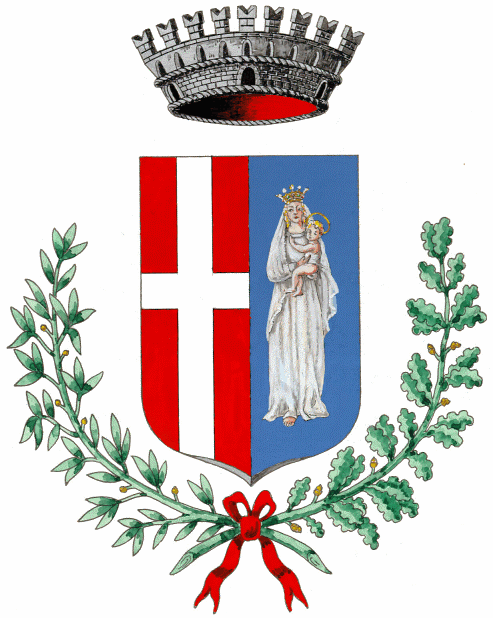 Al Comune di Livigno Ufficio Servizi alla PersonaPlaza dal Comun, 93 23041 Livigno (So)Cognome Cognome NomeNomeNomeSessoSessoCognome Cognome NomeNomeNomeMFData di nascita Luogo di nascitaLuogo di nascitaNazione se nata/o fuori ItaliaNazione se nata/o fuori ItaliaNazione se nata/o fuori Italia